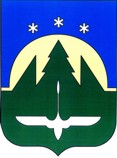 Муниципальное образованиеХанты-Мансийского автономного округа – Югрыгородской округ город Ханты-МансийскДУМА ГОРОДА ХАНТЫ-МАНСИЙСКАРЕШЕНИЕ										                       Принято30 октября 2015 годаО деятельности Счетной палатыгорода Ханты-Мансийска за третий квартал 2015 года	Заслушав информацию председателя Счетной палаты города Ханты-Мансийска о деятельности Счетной палаты города Ханты-Мансийска за третий квартал 2015 года, руководствуясь частью 1 статьи 69 Устава города Ханты-Мансийска, Дума  города  Ханты-Мансийска РЕШИЛА:Принять к сведению информацию о деятельности Счетной палаты города Ханты-Мансийска за третий квартал 2015 года (прилагается).Глава города Ханты-Мансийска					         В.А. ФилипенкоПодписано								30 октября 2015 года Ханты – Мансийск30 октября 2015 года№ 718 - V  РДИНФОРМАЦИЯо деятельности Счетной палаты города Ханты-Мансийска за 3 квартал 2015 годаСчетная палата города Ханты-Мансийска (далее-Счетная палата) в 3 квартале 2015 года осуществляла свою деятельность согласно утвержденному на 2015 год плану работы.Основные направления деятельности Счетной палаты: экспертно-аналитическое и проведение контрольных мероприятий. В течение отчетного периода Счетной палатой проведено 16 экспертиз проектов нормативных правовых актов по бюджетным, финансовым, экономическим вопросам, вносимым на рассмотрение Думы города Ханты-Мансийска, 2 контрольных мероприятия (3 объекта проверки). По результатам контрольных мероприятий информация направлялась в Думу города, Главе города, Главе Администрации города Ханты-Мансийска. В адрес проверяемых объектов направлено 3 представления.Результаты проведения контрольных мероприятий:В ходе проверки устранения нарушений, выявленных в ходе проведения Счетной палатой города Ханты-Мансийска контрольных мероприятий в 2013-2014 годах в Департаменте образования Администрации города  Ханты-Мансийска и подведомственных ему учреждениях установлено, что большинство нарушений, выявленных Счетной палаты города Ханты-Мансийска не устранены. Из 33 предложений Счетной палаты, вынесенных в представлениях в 2013-2014 годах выполнено 3 предложения, частично выполнено 7 предложений, не выполнено 23 предложения, в том числе по 14 не выполненным предложениям объектом проверки допускаются аналогичные нарушения.По устранению выявленных нарушений Счетной палатой для учреждения выработано 19 предложений, на основании которых Департаментом образования принят Приказ от 05.08.2015 года № 601 «О принятии мер по устранению выявленных нарушений», которым утвержден план мероприятий по устранению выявленных нарушений. Реализация мероприятий предусмотрена в срок до 01 октября 2015 года.В ходе проверки осуществления ведения бухгалтерского учета в Муниципальном бюджетном общеобразовательном учреждении «Гимназия №1 в 2014 году» выявлены многочисленные нарушения правил ведения бухгалтерского учета в части оплаты труда и премиальных выплат, компенсационных выплат, учета основных средств. По устранению выявленных нарушений Счетной палатой для учреждения выработано 31 предложение, на основании которых Департаментом образования как главным распорядителем бюджетных средств МБОУ «Гимназия № 1» представлен приказ с планом мероприятий  по устранению выявленных нарушений в МБОУ «Гимназия № 1». Основная часть замечаний принята учреждением к сведению и проводится работа по их устранению.Председатель Счетной палатыгорода Ханты-Мансийска                                                                                              Т.М. Абашина 